BelarusBelarusBelarusBelarusNovember 2025November 2025November 2025November 2025MondayTuesdayWednesdayThursdayFridaySaturdaySunday123456789October Revolution Day101112131415161718192021222324252627282930NOTES: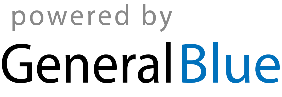 